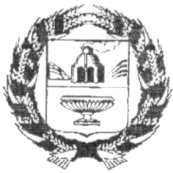 АДМИНИСТРАЦИЯ ЗАРИНСКОГО РАЙОНААЛТАЙСКОГО КРАЯП О С Т А Н О В Л Е Н И Е16.01.2023                                                                                                                  № 23г. ЗаринскО внесении изменений и дополнений в Постановление от 23.08.2022 № 640 об утверждении Порядка разработки, корректировки, осуществления мониторинга и контроля реализации стратегии социально-экономического развития муниципального образования Заринский район Алтайского края и плана мероприятий по реализации стратегии социально-экономического развития муниципального образования Заринский район Алтайского краяВ соответствии с федеральными законами от 06.10.2003 №131-ФЗ «Об общих принципах организации местного самоуправления в Российской Федерации», от 28.06.2014 № 172-ФЗ «О стратегическом планировании в Российской Федерации», законом Алтайского края от 03.04.2015 № 30-ЗС «О стратегическом планировании в Алтайском крае», руководствуясь Уставом муниципального образования Заринский район Алтайского края, Положением о стратегическом планировании в Заринском районе, утвержденным решением Заринского районного Совета народных депутатов от 20.12.2022 № 36, Администрация районаП О С Т А Н О В Л Я Е Т:1. Внести изменения и дополнения в Порядок разработки, корректировки, осуществления мониторинга и контроля реализации стратегии социально-экономического развития муниципального образования Заринский район и плана мероприятий по реализации стратегии социально-экономического развития муниципального образования Заринский район от 23.08.2022 № 640 (Приложение 1):Преамбулу изложить в следующей редакции:«В соответствии с федеральными законами от 06.10.2003 №131-ФЗ «Об общих принципах организации местного самоуправления в Российской Федерации», от 28.06.2014 № 172-ФЗ «О стратегическом планировании в Российской Федерации», законом Алтайского края от 03.04.2015 № 30-ЗС «О стратегическом планировании в Алтайском крае», руководствуясь Уставом муниципального образования Заринский район Алтайского края, Положением о стратегическом планировании в Заринском районе, утвержденным решением Заринского районного Совета народных депутатов от 20.12.2022 № 36, Администрация района».Раздел 2 пункт 2.1 изложить в следующей редакции:2.1. «Стратегия разрабатывается каждые шесть лет на период, не превышающий периода, на который разрабатывается прогноз социально-экономического развития Заринского района на долгосрочный период».Раздел 2 пункт 2.10. изложить в следующей редакции:2.10. «Согласованный проект Стратегии вносится главой Заринского района на утверждение в Заринский районный Совет народных депутатов в установленном порядке».Раздел 2 пункт 2.14. изложить в следующей редакции:2.14. «Основаниями для корректировки Стратегии являются:-существенное изменение внутренних и внешних условий социально-экономического положения Заринского района;-принятие новых редакций документов стратегического планирования Российской Федерации, Сибирского федерального округа и Алтайского края, реализация которых существенно отразится на достижении целевых показателей Стратегии;-корректировка прогноза социально-экономического развития Заринского района на долгосрочный период;-результаты мониторинга и контроля реализации Стратегии;-иные основания по решению главы Заринского района».Раздел 3 пункт 3.8 изложить в следующей редакции:3.8. «Основаниями для корректировки Плана мероприятий по реализации Стратегии являются:- изменение требований федерального законодательства, регламентирующего порядок разработки и реализации планов мероприятий по реализации стратегий социально-экономического развития муниципальных образований;- корректировка Стратегии Заринского района;- корректировка прогноза социально-экономического развития Заринского района на долгосрочный и среднесрочный периоды;- результаты мониторинга Плана мероприятий по реализации Стратегии;- иные основания по решению главы Заринского района».Раздел 4 пункт 4.5 изложить в следующей редакции:4.5. «Уполномоченный орган формирует ежегодный отчет о ходе исполнения Плана мероприятий по реализации Стратегии и сводные предложения по его корректировке и представляет главе Заринского района».Раздел 4 пункт 4.8 изложить в следующей редакции:4.8. «Контроль реализации Стратегии и Плана мероприятий по реализации Стратегии осуществляется в соответствии с разделом 12 «Положения о стратегическом планировании в Заринском районе», утвержденного решением Заринского районного Совета народных депутатов от 20.12.2022 № 36».3. Опубликовать настоящее постановление в районной газете «Знамя Ильича» и (или) разместить на официальном сайте Администрации Заринского района.4. Контроль за исполнением постановления возложить на заместителя главы Администрации Заринского района, председателя комитета Администрации Заринского района по экономике.Глава района   В.К. Тимирязев